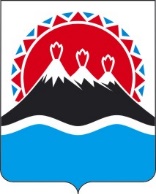 П О С Т А Н О В Л Е Н И ЕПРАВИТЕЛЬСТВА  КАМЧАТСКОГО КРАЯ                   г. Петропавловск-КамчатскийВ соответствии с Федеральным законом от 24.07.2007 № 221-ФЗ «О кадастровой деятельности», постановлением Правительства Российской Федерации от 15.04.2014 № 316 «Об утверждении государственной программы Российской Федерации «Экономическое развитие и инновационная экономика»ПРАВИТЕЛЬСТВО ПОСТАНОВЛЯЕТ:1. Провести в 2022, 2023 годах на территории Камчатского края комплексные кадастровые работы.2. Утвердить перечень кадастровых кварталов в Камчатском крае, в границах которых в 2022, 2023 годах предполагается проведение комплексных кадастровых работ, согласно приложению к настоящему постановлению.3. Настоящее постановление вступает в силу со дня его официального опубликования.Приложениек постановлению Правительства Камчатского краяот [Дата регистрации] № [Номер документа]Перечень кадастровых кварталов в Камчатском крае, в границах которых предполагается проведение комплексных кадастровых работ[Дата регистрации]№[Номер документа]О проведении на территории Камчатского края комплексных кадастровых работ Председатель Правительства - Первый вице-губернатор Камчатского края[горизонтальный штамп подписи 1]А.О. Кузнецов2022 год2023 годномер кадастрового кварталаномер кадастрового квартала41:01:0010112 41:01:001012241:01:001011941:06:001011041:06:001010641:05:010100141:09:001011141:05:010100282:01:00000841:05:010100341:05:0101008